Pielikums Nr. 5
2011. gada 15. jūlija
Ventspils pilsētas domes
saistošajiem noteikumiem Nr. 7(Pielikums Ventspils pilsētas domes 14.03.2019. saistošo noteikumu Nr. 2 redakcijā)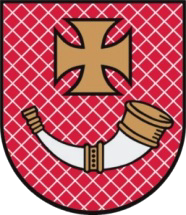 VENTSPILS PILSĒTAS DOME
(Jūras iela 36, Ventspils, LV-3601)ATĻAUJA Nr.____
TIRDZNIECĪBAS DALĪBNIEKAMTIRDZNIECĪBAI PUBLISKĀS VIETĀS
SABIEDRISKĀS ĒDINĀŠANAS PAKALPOJUMU SNIEGŠANAIAtļaujai jāatrodas sabiedriskās ēdināšanas pakalpojumu sniegšanas vietātirdzniecības dalībnieka nosaukums un nodokļu maksātāja reģistrācijas kods juridiskai personai vai vārds, uzvārds un personas kods (ja fiziskā persona nav reģistrējusi saimniecisko darbību) vai nodokļu maksātāja kods (ja fiziskā persona ir reģistrējusi saimniecisko darbību) fiziskajai personai, kontaktinformācijaSabiedriskās ēdināšanas pakalpojumu sniegšanas vietaDarbības veids, realizējamo preču grupasDarba laiksAtļaujas derīguma termiņšAtļaujas izdošanas datumsAtļaujas izdošanas datumsEkonomikas nodaļas vadītājsVārds Uzvārds